Title: EUROmediCAT signal detection: A systematic method for identifying potential teratogenic medicationAuthors: Johannes M Luteijn. Post Doctoral Researcher. Wolfson Institute of Preventive Medicine, Barts and The London School of Medicine and Dentistry, Queen Mary University of London, London, UKJoan K Morris. Professor of Medical Statistics. Wolfson Institute of Preventive Medicine, Barts and The London School of Medicine and Dentistry, Queen Mary University of London, London, UKEster Garne. Consultant Paediatrician. Paediatric Department, Hospital Lillebaelt, Kolding, DenmarkJoanne Given. Research Associate. Centre for Maternal, Fetal and Infant Research, Institute of Nursing and Health Research, Ulster University, Newtownabbey, UKLolkje de Jong-van den Berg. Professor in Pharmacoepidemiology. Department of Pharmacy, Unit of PharmacoEpidemiology and PharmacoEconomics, Groningen, The NetherlandsMarie-Claude Addor. Clinical Geneticist. Division of Medical Genetics, CHUV, Lausanne, SwitzerlandMarian Bakker. Epidemiologist. University Medical Centre of Groningen, Groningen, the Netherlands. Ingeborg Barisic. Head of the Department of Medical Genetics and Reproductive Health. Children’s Hospital Zagreb, Medical School University of Zagreb, Zagreb, CroatiaMiriam Gatt. Department of Health Information and Research, Guardamangia, MaltaKari Klungsoyr. Professor. Medical Birth Registry of Norway, The Norwegian Institute of Public Health and Department of Global Public Health and Primary Care, University of Bergen, Bergen, NorwayAnna Latos-Bielenska. Professor. Poznan University of Medical Sciences, Department of Medical Genetics, Poznan, PolandNathalie Lelong. Paris Registry of Congenital Anomalies, Obstetrical, perinatal and pediatric epidemiology research team, Center for biostatistics and epidemiology, INSERM U1153, Maternité de Port-Royal, PARIS, FranceVera Nelen. Registry Leader. Provinciaal Instituut voor Hygiene (PIH), Antwerp, BelgiumAmanda Neville. Registry Leader. IMER Registry  (Emila Romagna Registry of Birth Defects), Center for Clinical and Epidemiological Research University of Ferrara and Azienda Ospedaliero- Universitaria di Ferrara, Ferrara, ItalyMary O’Mahony. Registry Leader. Public Health Medicine, Health Service Executive, Cork, IrelandAnna Pierini. Institute of Clinical Pharmacology, National Research Council (IFC-CNR), Pisa, ItalyDavid Tucker. Registry Leader. Congenital Anomaly Register and Information Service for Wales, Public Health Wales, Swansea, United KingdomHermien de Walle. Senior Epidemioogist. EUROCAT Northern Netherlands, University of Groningen, University Medical Center Groningen, Department of Genetics, Groningen, the NetherlandsAwi Wiesel. Mainz Model Birth Registry, University Children’s Hospital Mainz, GermanyMaria Loane. Reader in Public Health. Centre for Maternal, Fetal and Infant Research, Institute of Nursing and Health Research, Ulster University, Newtownabbey, UKHelen Dolk. Professor of Epidemiology and Health Services Research. Centre for Maternal, Fetal and Infant Research, Institute of Nursing and Health Research, Ulster University, Newtownabbey, UKCorresponding author’s name, address, phone and fax number and e-mail addressName: Joan MorrisAddress:  Wolfson Institute of Preventive Medicine ,Barts and the London School of Medicine and Dentistry,  Queen Mary University of London ,Charterhouse Square ,London EC1M 6BQ Telephone: +44 (0)2078826274E-mail: j.k.morris@qmul.ac.ukRunning head: A systematic method for identifying potential teratogenic medicationKeywords: pharmacovigilance, congenital anomalies, adverse drug reactions, pharmacoepidemiology, pregnancy, drug safetySummaryAims: Information about medication safety in pregnancy is inadequate. We aimed to develop a signal detection methodology to routinely identify unusual associations between medications and congenital anomalies using data collected by 15 European congenital anomaly registries.Methods: EUROmediCAT database data for 14,950 malformed fetuses/babies with first trimester medication exposures in 1995-2011 were analysed. The odds of a specific medication exposure (coded according to chemical substance or subgroup), for a specific anomaly were compared with the odds of that exposure for all other anomalies for 40,385 medication-anomaly combinations in the data. Simes multiple testing procedure with a 50% false discovery rate (FDR) identified associations least likely to be due to chance and those associations with more than two cases with the exposure and the anomaly were selected for further investigation. The methodology was evaluated by considering the detection of well-known teratogens. Results: The most common exposures were genitourinary system medications and sex hormones (35.2%), nervous system medications (28.0%) and anti-infectives for systemic use (25.7%). 52 specific medication-anomaly associations were identified. After discarding 10 overlapping and 3 protective associations, 39 associations were selected for further investigation. These associations included 16 which concerned well established teratogens – valproic acid (2) and maternal diabetes represented by use of insulin (14). Conclusions: Medication exposure data in the EUROmediCAT central database can be analysed systematically to determine a manageable set of associations for validation and then testing in independent datasets. Detection of teratogens depends on frequency of exposure, level of risk, and teratogenic specificity.What is already known about this subjectUse of prescription medication in pregnancy is common.Since animal studies cannot accurately predict human teratogenesis and pregnant women are not involved in pre-marketing safety studies, little is known of the safety of medications in pregnancyReproductive pharmacovigilance, and in particular signal detection, is deficient for congenital anomalies.What this study addsA novel methodology for systematic signal detection is able to identify potential medication-congenital anomaly associations for validation and further investigation.Validated associations would require subsequent testing in hypothesis driven studies.IntroductionOrganogenesis occurs during the first trimester of pregnancy. This period is uniquely vulnerable to disruptive effects caused by teratogens, which can lead to congenital anomalies (CAs). Several prescription medications have been identified as being teratogenic, such as thalidomide [1] and valproic acid [2]. However, the aetiologies of most nonsyndromic structural CAs remain incompletely understood, and most are thought to result from a complex interplay between genetic, epigenetic, environmental and lifestyle factors [3]. Little is known about the safety of new medications in pregnancy. This is because due to ethical considerations, pregnant women are not involved in pre-marketing medication safety studies. Additionally, medication safety studies in animals cannot accurately predict human teratogenesis, for example rodents are insensitive to isotretinoin, which is highly teratogenic in primates and humans [4]. Since 1980 the mean time taken to determine teratogenic risk for prescription medications approved by the Food and Drug Administration (FDA), has been 27 years [5]. Two studies estimated that 57% and 79% of pregnant women in the Netherlands and Norway respectively were exposed to prescription medications some time during pregnancy, and 44% and 33% respectively in the first trimester [6, 7]. In addition to medication required for acute conditions, pregnant women with chronic diseases such as epilepsy, asthma and severe depression need to take their medication. Women may also inadvertently take medication during early pregnancy as an estimated 50% to 60% of European pregnancies are unplanned [8]. Reports on many teratogenic medications have been from spontaneous reports on specific CAs, rather than systematic pro-active surveillance [9]. For example thalidomide was brought to the attention of the scientific community by Dr McBride in the Lancet [10]. These suspected teratogens have then been investigated with case control study designs.To attempt to identify teratogens in a timely manner, international hypothesis generating studies on spontaneous reports have been performed using the Uppsala Monitoring Centre’s VigiBaseTM [11], the European Medicines Agency’s EudraVigilance [12] and the FDA’s Adverse Event Reporting System (FAERS) [13] databases. All possible medication-adverse medication reaction combinations are considered and data mining algorithms have been developed using the proportional reporting ratio (PRR), the reporting odds ratio (ROR), the information component (IC) and the empirical Bayes geometric mean (EBGM) to identify those most likely to be true associations (signals) [13]. Spontaneous reports are limited by a number of factors including potential duplicates, large scale underreporting and biased reporting (e.g. after media attention) [14-16]. The underreporting of adverse medication reactions to spontaneous reporting systems has been estimated at 94% (95% CI: 82-98%) with no differences detected between general practice and hospital based studies [17]. These systems also often lack detailed information on CAs or the gestational age at which the medication was taken.An alternative method of identifying teratogens is to use patient registries, for example EURAP (an International registry of antiepileptic medications and pregnancy in which pregnancies to mothers taking anti-epileptic medications are registered before 16 weeks gestation and their outcomes followed up) [18], to compare the risk of major CAs following maternal intake of different medications. These registries do not have the same issues of bias as the spontaneous report systems as women are registered before the outcome of pregnancy is known, but their results are limited to certain medications or classes of medications.CAs are rare, affecting approximately 2-3% of new-borns. The prevalence of specific CAs is even rarer with even well-known anomalies such as spina bifida affecting less than 5 per 10,000 pregnancies [19]. Large databases that cover millions of births are therefore necessary for meaningful analysis exploring the aetiology of CAs.The aim of EUROmediCAT is to build a European population-based reproductive pharmacovigilance system. Such a system needs to be capable of signal detection, and signal strengthening and evaluation, in a timely manner. We report here the development of a systematic signal-detection algorithm to identify potential signals. This builds on previous research [20], but we apply here a statistical methodology to deal with the problem of multiple testing, analyse a large and high quality database (including also terminations of pregnancy for fetal anomaly), and look systematically across all medication exposures recorded rather than common exposures or exposures of prior interest. We report here the statistical methodology and assess its validity by comparing the results with known associations already reported in the literature [21]. The validation of the individual signals found, and their correspondence with current scientific knowledge, is reported in an accompanying paper [22]. MethodsStudy population and databaseEUROmediCAT is built upon the European Surveillance of Congenital Anomalies (EUROCAT) network [23]. EUROCAT registries are population-based and record all CAs occurring in fetuses that result in a live birth, fetal death from 20 weeks of gestation or termination of pregnancy following prenatal diagnosis. All the members of EUROCAT use similar inclusion criteria and have a consistent approach to data collection, coding, and recording, which is monitored using data quality indicators [24]. Up to nine CAs coded according to the International Classification of Diseases (versions 9 and 10) and an unlimited number of medications taken during the first trimester coded up to 7 digits (97%) using the Anatomical Therapeutic Chemical (ATC) classification can be registered. The ATC classification system is a WHO-controlled hierarchical medication classification system. ATC codes can be up to 7 digits, with the first five digits (ATC-4 level) representing chemical subgroup and all seven digits (ATC-5 level) representing chemical substances. Text information is available for each anomaly and each medication exposure. Additional data collected for CA registrations is described in detail in EUROCAT Guide 1.3 [25]. The signal detection dataset included all fetuses with CAs (excluding genetic conditions [25]) exposed to at least one medication in utero (excluding folic acid, minerals and/or vitamins) born between 1995 and 2011 from fifteen registries in thirteen European countries (Table 1), which participated in EUROmediCAT. Fetuses with isolated congenital dislocation of the hip were also excluded since the aetiology is mechanical, rather than potentially teratogenic. Fetuses with only the following medication exposures were excluded from the study:Medications not coded up to ATC-4 level (i.e. with < 5 digits)Topical medications: S01-S03, D01A, D02-D04, D05A, D06-D09, D10A, D11AA, D11AC, D11AE, D11AF, D11AH01-D11AH03, M02 and all D11AX codes except for oral preparations. Medications specified as occurring in the second/third trimester or with unknown timing. Cases and ControlsFor each specific CA, cases were fetuses with the specified CA from one of 57 EUROCAT pre-defined CA subgroups [25] and controls malformed fetuses without the specified CA. In addition to the 57 subgroups the EUROCAT coding committee recommended analysis of two new groups: laterality defects (atrial isomerism, dextrocardia, situs inversus, broncho-pulmonary isomerism and asplenia and polysplenia) and neural crest defects (coloboma, Hirschprung’s disease, Pierre Robin sequence, Goldenhar’s syndrome, double outlet left/right ventricle, truncus arteriosus, interrupted aorta, double aortic arch, transposition of great arteries, Fallots tetralogy and Arnold Chiari I/II malformations). Exposure dataRegistries collect medication exposures occurring during the 1st trimester of pregnancy, defined from the 1st day of last menstrual period up to the 12th week of gestation [25]. Information on medication exposure was obtained mainly from obstetric/midwife records created before birth [26]. Additional data sources available for some registries included the medical records of the infant, records from the general practitioner, maternity passports, and maternal interviews before or after birth [26]. In the northern Netherlands prescription data were used as an additional data source [26]. For Norway, the data normally transmitted to EUROCAT [26] were replaced by first-trimester exposure from prescription redemption records. The EUROmediCAT project coded all medications from 1995 to ATC codes (previously this had only been done from 2005). Analysis was performed on ATC-4 exposures (chemical subgroup) and ATC-5 exposures (chemical substance group). ATC-4 codes were only considered if they yielded more exposures than corresponding ATC-5 codes. Information on dose and duration of medication exposure was not available for all registries. Medication exposure would include the woman taking a medication only once during the first trimester.Substances that can be coded using multiple ATC-codes were identified using a WHO-supplied list and the multiple ATC-5 codes were replaced with the single substance name. ATC codes subject to alterations over time were retrieved from the WHO website [27]. For all ATC-5 alterations, the old and new ATC-codes were replaced with the single substance name. No ATC-4 codes in the dataset were subject to ATC alterations. ATC alterations with special notes were not considered and in the event that a single ATC-code was linked to multiple substances, the ATC-code was not replaced with either substance name. Medications with 3 or more exposed fetuses were investigated. A total of 693 unique ATC-4 and ATC-5 exposures satisfied the criteria described above and reached the threshold of 3 or more exposed fetuses. Fetuses only exposed to medications that did not reach this threshold are still included as controls.Statistical analysisStatistical Analysis – Fisher’s exact testAnalysis was performed by comparing the odds of exposure of the cases to the specific medication to the odds of exposure of the controls to the same medication using a 1-sided Fisher’s exact test. One-sided tests were considered appropriate as the study population includes only fetuses with a CA and if a medication reduces the risk of a CA, by definition there will be fewer cases in the study population and hence a low power to detect preventive medications. Any preventive associations identified were not examined as the study purpose was screening for teratogens. . For each of the 40,887 analyses (59 unique congenital anomalies multiplied by 693 unique medications), registries without exposures and registries without cases were excluded for that analysis. A simple, non-adjusted Fisher’s exact test was utilised to avoid overparametrised models (37,804 out of 40,887 combinations involved below 3 exposed cases for that specific anomaly) and since its simplicity suits the purpose of screening for, as opposed to supporting, teratogenicity. It was decided that adjusting for registry would exclude some analysis with small numbers of exposed cases and therefore the registry effect would be considered once signals had been identified. Outcomes are reported in p-values and odds ratios (OR). For analysis of ATC-5 exposures, all pregnancies exposed to only the ATC-4 code corresponding to the first 5 digits of the ATC-5 code under analysis were excluded from cases and controls as the specificity of exposure could not be determined. Statistical Analysis – multiple testingA total of 59 CA subgroups and 693 medication groups were considered, for 40,887 potential analyses. There were no data to perform 502 analyses after excluding registries without a specific exposure and without a specific anomaly. Therefore, a total of 40,385 analyses were performed. The usual tests at a 5% level of statistical significance mean that 5% of all medication-CA combinations will have a statistically significant result by chance alone. For instance if 10,000 tests are performed an expected 500 will be statistically significant even if there are no true associations. If there is, for example, one true association amongst all these tests then it will be difficult to determine which is the true association amongst the 501 positive results. To overcome this problem, the false discovery rate (FDR) was controlled by applying the Simes multiple testing procedure [28]. The FDR is the proportion of false positives among total positives. In the above example, the FDR would be over 99% (500 out of 501). A pilot study based on a 25% sample of cases exposed to medications determined that a FDR of 50% was appropriate. Statistical analysis was performed using Stata 12.1 [29]. Medication-CA combinations with less than 3 exposed cases were included in multiple testing, but not considered for follow up as signals. These associations were retained in the multiple testing procedures as lack of low powered associations violates the underlying assumptions of the multiple testing procedures by strongly shifting the distribution of p-values towards zero. Follow up of signalsSignals belonging to medication groups which were being separately investigated as part of the EUROmediCAT project: antiepileptic medications, insulin/insulin analogues, antiasthmatic medications and selective serotonin reuptake inhibitors and psycholeptics were followed-up by the relevant EUROmediCAT working groups [30]. The remaining signals with an FDR of 50%, were investigated in greater detail and reported in an accompanying paper [22]. Evaluation of the signal detection systemEvaluation of the signal detection system was performed by comparing the signals obtained with associations reported in a literature review by van Gelder at al [21] from case-control studies. Associations confirmed in at least two studies and not refuted in studies involving ATC-4 or ATC-5 medication exposures were considered. Eight medication-CA combinations were used to evaluate the system including four for valproic acid and one each for naproxen, oxprenolol, phenytoin and progesterone [21]. While this list is not comprehensive it provides an objective set of known associations against which to evaluate the signal detection system. ResultsSignal Detection DatasetA total of 30,513 fetuses with medication-exposures and CAs (excluding genetic conditions) born in 1995-2011 were extracted from the EUROmediCAT central database. A total of 898 fetuses with isolated congenital dislocation of the hip, 1,288 fetuses with no medication-exposures recorded at ATC-4 or ATC-5 level and 448 fetuses with only topical medication exposures were excluded, leaving 27,879 fetuses with valid medication exposures (Table 1). A further 10,655 fetuses with exposures of unknown timing and 2,274 fetuses with exposures outside the 1st trimester were excluded, for a remaining dataset of 14,950 fetuses. In Poland and Wielkopolska over 84% fetuses were excluded, however the distribution of CA types was similar between retained and excluded fetuses, suggesting no bias in the selection of remaining fetuses. Amongst the 14,950 fetuses, 23,101 first trimester, ATC-coded non-topical medication exposures were recorded, for an average of 1.55 first trimester medication exposures per fetus (Table 1). The most common medication exposures were genitourinary system medications and sex hormones (n = 5,256), nervous system medications (n = 4,181) and anti-infectives for systemic use (n = 3,847) (Table 2). Approximately 3% of the ATC-codes were coded as ATC-4 codes (n = 668), rather than ATC-5 codes (n = 22,433). A total of 410 ATC-5 codes, 223 ATC-4 codes and 60 substances with multiple ATC-codes in the data were eligible as exposure for analysis as at least 3 fetuses were exposed to each during the 1st trimester of pregnancy.Among the 14,950 malformed infants, the most common anomalies were congenital heart defects (n = 5,187), ventricular septal defects (n = 2,563) and atrial septal defect (1,328) (Table 3). Infants can have multiple anomalies, and therefore be included in more than one CA subgroup. Statistical Analysis40,385 Fisher’s exact tests were performed and a total of 1,177 medication-CA combinations were significant at the 5% level (Figure 1). Figure 2 and 3 are “smile plots”[30] in which the OR is plotted on the x-axis against the Fisher’s exact p-value on the y-axis for each medication anomaly combination. The red lines correspond to the corrected overall critical p-values at different FDRs and datapoints above it correspond to rejected null hypotheses. This allows for instant visualisation of both statistical significance and practical implication of test results. Using a FDR of 50%, a total of 30 exposure-CA combinations were considered signals for the ATC-4 level and aggregate medication group exposures (cut off p = 0.0011, Figure 2) and 24 exposure-CA combinations were considered signals for the ATC-5 level, which included chemical compounds with multiple ATC-codes (cut-off p = 0.0004, Figure 3). Of the 54 remaining exposure-CA combinations, 2 were excluded as there were less than 3 exposed fetuses (Figure 1). Signal selection process A signal selection process was performed to eliminate duplicate signals. Seven exposure-CA combinations based on an ATC-4 code were discarded as a more specific ATC-5 code was associated with the same CA. Three exposure-CA combinations involving an aggregate CA (e.g. neural tube defects) and a specific CA (e.g. spina bifida) were associated with the same medication. The associations with the aggregate anomaly were discarded. Finally, 3 of the remaining 42 exposure-CA combinations were protective and therefore discarded. A total of 39 exposure-CA combinations were considered signals. Evaluation of the signal detection system Of the 39 exposure-CA combinations, 8 related to antiepileptics (of which 2 were valproic acid) which are well established to be teratogenic, and 14 related to insulin, a marker of maternal diabetes which is well established to be teratogenic. Signals relating to the less well established effects of SSRIs/psycholeptics and antiasthmatics were evaluated in parallel analyses of the database [31]. Other signals are discussed in an accompanying paper [22].Out of the eight van Gelder et al. [21] signals used to evaluate the system our methodology identified two of the valproic acid signals with an FDR of 50% (Table 4). The other two valproic acid signals were statistically significant at the 5% level however their FDR values were above the 50% cut-off. Naproxen and progesterone had an increased OR but were not statistically significant although there were related signals for sex hormone medications. Oxprenolol and phenytoin had too few exposures to be analysed (0 exposures and 18 exposures with 1 exposed case respectively). DiscussionThis study showed a systematic process of selecting 39 signals out of a starting total of over 40,000 exposure-CA combinations, by controlling the FDR. Although signal detection using databases containing exclusively medication exposed cases of CAs is not novel (for example the SAFE-Med project [20]), controlling the FDR is new in this context. The entire selection process can be automated, but signals generated require detailed follow-up [22]. Statistical considerationsDue to the large number of analyses performed and therefore the large number of false positives expected when using the conventional 5% level of significance, multiple testing procedures were applied. Multiple testing procedures can be designed to control the familywise error rate or the FDR. Procedures controlling the familywise error rate, such as Bonferroni and Sidak, control the chance of even a single false positive result at a 5% level of significance [32]. Controlling the familywise error rate comes at a great loss of statistical power as the number of hypotheses in the family increases. An alternative was proposed by Benjamini and Hochberg [28] in controlling the FDR, rather than the familywise error rate. A number of alternatives are available for controlling the FDR [33], of which the Simes procedure is more inclusive than others such as Yekutieli. It was decided to use the Simes method as we planned to follow-up the results, and so missing potential associations was more of a concern than identifying potential false positives. Analysing associations for more common anomalies (for example all heart anomalies) and common medications (for example aspirin) separately from the rarer anomalies and medication exposures was considered, as the more common associations have a much greater power for being detected. However analysing the more common associations separately from the rarer associations could result in a biased set of data as a biased sample is removed from the data.Three protective associations were identified: atrial septal defect in combination with G02CA (sympathomimetics, labour repressants), N02BE (anilides) and N02BE01 (paracetamol). The restrictions in this study of only including malformed fetuses and fetuses exposed to at least one medication means that the power to detect any protective associations is extremely limited. Protective associations are likely to arise either due to chance (with an FDR of 50%, 50% of observed associations are likely to have arisen by chance) or due to bias arising from the study design. For instance there is a strong association between valproic acid and spina bifida. If the association between valproic acid and a different anomaly is examined, the controls will include a large number of anomalies associated with valproic acid and the protective effect observed may actually be due to the large numbers of controls being associated with valproic acid. The fact that only three positive associations were identified demonstrates that it is not likely to be a problem in this population-based surveillance system.Non-chromosomal controls were used rather than chromosomal controls. Although chromosomal anomalies are not caused by medication exposure during pregnancy and are well suited as controls, they are rarer than non-chromosomal anomalies. Chromosomal anomalies make up approximately 15% of all CAs [19], thereby reducing the power to detect significant results. In addition statistical adjustment for maternal age is required when using chromosomal controls due to the link with maternal age and chromosomal anomalies, and the frequent link between maternal age and medication exposure. The multiple testing procedure was applied separately to aggregate medication groups including the ATC-4 codes, ATC-5 codes and chemical compound names. These sets of results were considered separately due to the overlap in cases between ATC-4 and ATC-5 codes. A method based solely on automated statistical analyses is suitable for the first stage in signal detection in order to reduce the large number of “statistically significant” associations to those that are more likely to be true associations (judged by the FDR). The selection of the cut-off value of the FDR is a trade-off between the proportion of false positives and false negatives. Too high a FDR will result in a large amount of work investigating associations and potentially causing unjustified anxiety amongst pregnant women. Too low a FDR will result in a failure to detect teratogenic medications in a timely manner. This means that the FDR cut-off should be re-evaluated regularly and depends on human resources available for follow-up of signals. However, this signal detection process is not the only analysis of the data – each medication class is also separately analysed in turn in detailed analyses emphasising hypothesis testing, limiting the implications of setting the FDR criterion too high.The second stage in signal detection considers factors such as the quality of the data (including registry-effects) concomitant medication exposures and consistency with the literature, which are discussed in the accompanying paper [22], as well as biological plausibility [34]. Data in the signal detection dataset was supplied by a number of registries and differences in medication usage, coding and ascertainment between registries can lead to bias. For example certain medications are used only by women from specific registers. If these registers also have a higher prevalence of specific anomalies than other registers then it will appear that the medications are linked to those anomalies. It would be advantageous to adjust for registry and other potential confounders such as maternal age prior to performing the multiple comparison procedure. However the large number of analyses involving extremely small numbers of exposures prohibits accurate adjustment for confounders. Therefore the multiple comparison procedure was performed on unadjusted results. Heterogeneity between registries and registry-specific effects are considered in the accompanying paper examining the identified signals in detail.Strengths and weaknessesEUROmediCAT is an international population-based database that contains both detailed information on medications taken during the first trimester of pregnancy and detailed coding of all CAs. EUROmediCAT has advantages over other hypothesis generating databases, such a VigiBaseTM, EudraVigilance and FAERS that rely on spontaneous reports. These other databases have more limited coding for CAs, cannot distinguish between chromosomal and non-chromosomal CAs, are not able to identify 1st trimester exposures and are vulnerable to disproportional spontaneous reporting, for example caused by media attention. A potential weakness of EUROmediCAT is lack of information on duration, dose of medication exposure and adherence. A study using additional data sources found that there was a high degree of agreement between the medication actually used and that recorded in one EUROmediCAT registry [35]. A large proportion (84%) of the Polish CA registrations were excluded following data cleaning since we could not be sure that exposures occurred in the first trimester of pregnancy. Similar distributions of CAs were observed in excluded and retained registrations, but bias could have occurred. The non-chromosomal malformed controls utilised could lead to potential underestimation of effect size when part of the control group is related to the medication investigated. This process is also known as “masking”. It could be considered to exclude known associations in future EUROmediCAT signal detection algorithms once a clear definition can be provided for “known associations”. Additionally, artefacts such as confounding by indication (for example diabetes in the mother is a risk factor of congenital heart disease in the fetus, with the consequence that antidiabetic medication exposure is expected to be associated with congenital heart disease) can also lead to masking. Evaluation of the Signal Detection systemThe detection of 8 associations involving antiepileptics (including 2 for valproic acid) and 14 involving insulin (a marker of maternal diabetes which is well established to be teratogenic) provides evidence that this methodology will detect some known teratogens. However it does not provide any measure of how many teratogens are not detected and the reasons for the lack of detection. Theoretical considerations would lead us to predict that teratogens will be more likely to be missed if exposure levels are very low, or the relative risk low, or they are non-specific in the type of congenital anomalies caused. To look at this quantitatively a definitive set of medication anomaly associations should be identified and the proportion detected calculated. However it is difficult to identify “known” medication anomaly associations; a recent comprehensive review highlighted the lack of evidence available for the teratogenic risk of medications commonly used in pregnancy [21]. Only eight associations with considerable evidence were able to be objectively selected to evaluate the system. Two of four concerning valproic acid were identified as signals by the system using 50% FDR. Two signals (for phenytoin and oxprenolol) could not be tested in the EUROmediCAT data as there were insufficient exposed cases. This is likely to be due to the fact that the teratogenic effect of these medications is known and so their use in pregnant women has been reduced and it is therefore not a weakness of the signal detection system. This may also explain why naproxen (with only 28 exposures) was not statistically significant in our study. Two signals with valproic acid were not identified as signals despite having a considerable number of exposures in the database, but other anomalies more strongly associated with valproic acid were picked up as signals. Progesterone was not picked up as a signal although another sex hormone signal was identified. This gives an indication of the potential weakness of the system. Not all associations will be detected and it may be that the FDR of 50% should be even higher in future analysis in order to identify more signals. This would need to be balanced against the time and resources needed to explore the new signals identified [22]. No signal detection system will identify all associations using this specific methodology. More targeted studies can be performed on specific anomaly-medication combinations with prior hypotheses. Hence the other EUROmediCAT workpackages [36] analysing individual medication groups using different methodology and different data sets were important to identify other associations. Conclusion Data on medication exposure in European CA registers can be analysed systematically using the FDR to determine a manageable set of potential associations for further investigation. This methodology was able to identify some known teratogens, but not all. The value of the new associations identified is determined in a separate paper [22]. The signals identified could be valuable in prioritising efforts for conducting hypothesis-driven studies. Competing interestsAll authors have completed the Unified Competing Interest form at http://www.icmje.org/coi_disclosure.pdf (available on request from the corresponding author) and declare: The study was funded by the European Commission under the 7th Framework Program (grant agreement HEALTH-F5-2011-260598). The institutions of HD, ML, JM, EG, MCA, IB, MG, BK, AL-B, VN, AJN, MO’M, AP, DT and AW received funding from Glaxo Smith Kline (GSK) outside the submitted work in the previous 3 years. There are no other relationships or activities that could appear to have influenced the submitted work.ContributorsHD, JG, JM, JML, LJB and ML planned and designed the study. JM and JML drafted the manuscript and performed the analyses. ALB, AN, AP, AW, DT, EG, HW, IB, KK, MB, MCA, MG, MO, NL and VN contributed data as registry staff. All authors reviewed the manuscript and approved of the final version.  Ethical approvalEthical approval for this study was provided by the Ulster University Nursing Research Governance Filter Committee.Table 1: EUROmediCAT signal detection dataseta Exclusion of CA registrations with only medication exposures of unknown timing. b During the period 1995 to 2004 Emilia Romagna database had space for only 5 medications to be recorded.c Terminations of pregnancy for fetal anomalies were excluded from the Emilia Romagna registry as information on medications is only available for live and still births.d For Norway, the data normally transmitted to EUROCAT were replaced by CAs linked to first-trimester prescription redemption records only. Table 2: Number of fetuses with a non-chromosomal congenital anomaly according to exposure to  1st trimester medication (n = 14,950).  † The total number of fetuses is not the sum of all the numbers in this column as each fetus can be exposed to more than one medicationTable 3: Congenital anomaly subgroups analysed for the purpose of signal detection.a Except for the two newly formed subgroups of laterality and neural crest, congenital anomaly subgroups were based on EUROCAT defined subgroups [24].b The newly formed laterality subgroup consists of atrial isomerism, dextrocardia, situs inversus, broncho-pulmonary isomerism and asplenia and polysplenia.c The newly formed neural crest defects subgroup consists of coloboma, Hirschprung’s disease, Pierre Robin sequence, Goldenhar, double outlet left/right ventricle, truncus arteriosus, interrupted aorta, double aortic arch, transposition of great arteries, Fallots tetralogy and Arnold Chiari I/II malformations.Table 4: Evaluation of selected known medication-congenital anomaly associations identified by van Gelder [21] a A registry without any cases of craniosynostosis, but with a single valproic acid exposure was removed from analysis, hence only 222 rather than 223 exposures were analysed.Figure 1: Flow chart of congenital anomaly medication exposure combinations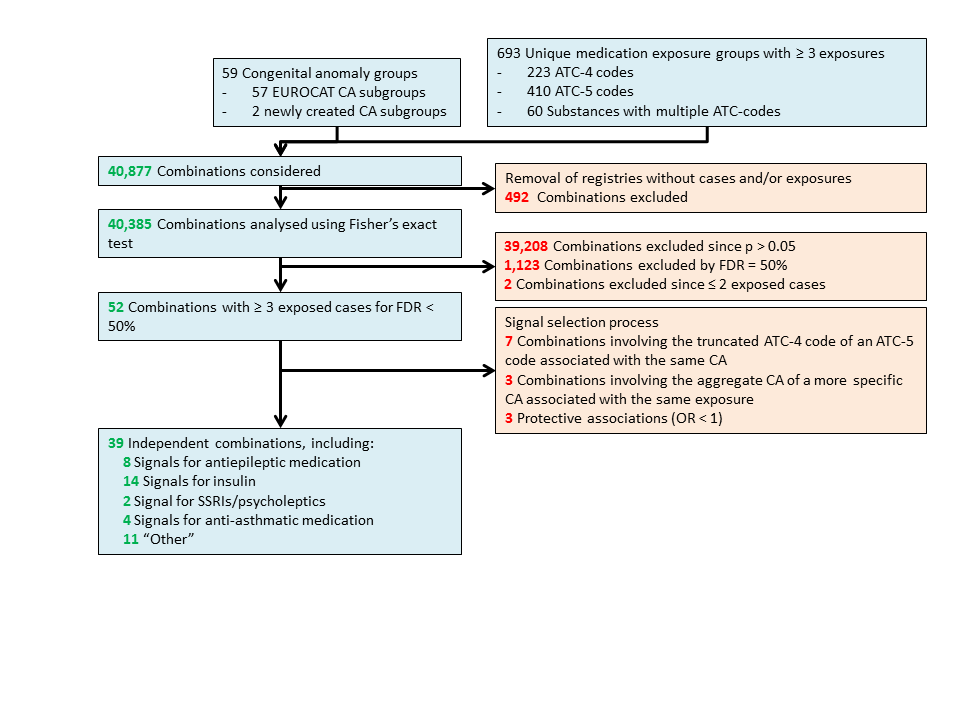 Figure 2: Smile plot for the Simes multiple testing procedure for ATC-4 codes plus aggregate groups (n = 13065 exposure–CA combinations; odds ratio truncated at 100 and P value truncated at 1.00E – 10)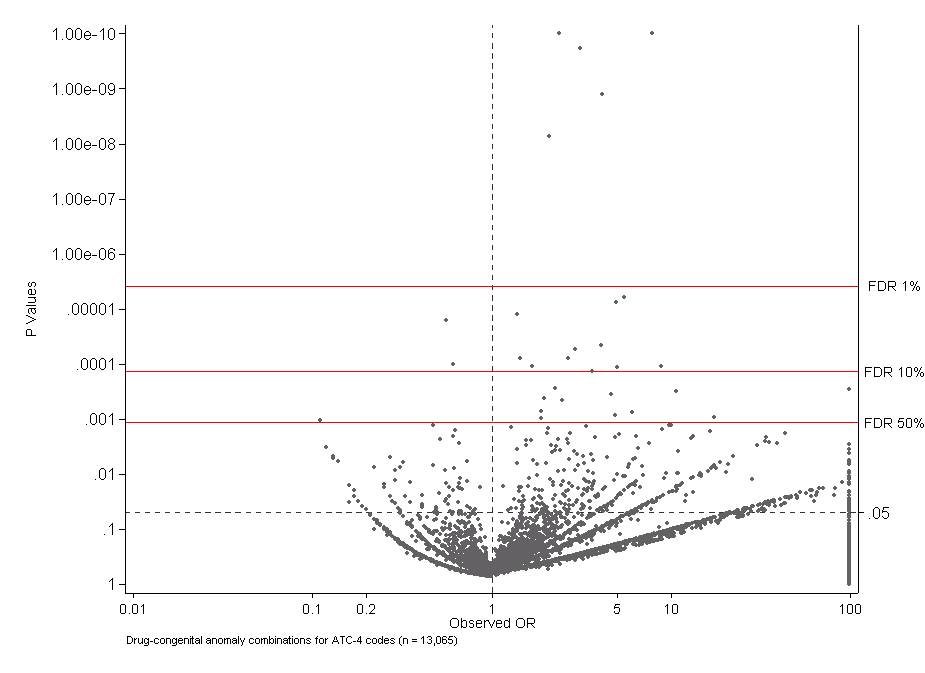 Figure 3: Smile plot for the Simes multiple testing procedure for ATC-5 codes plus substances with multiple ATC-codes (n = 27320 exposure–CA combinations; odds ratio truncated at 100 and P value truncated at 1.00E – 10)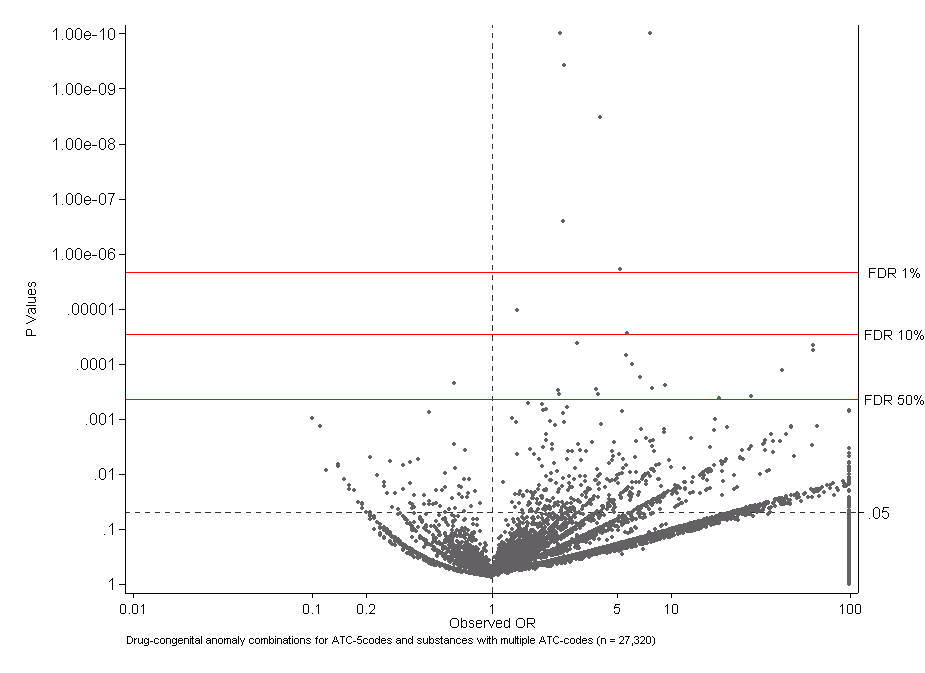 References1.	Botting J. The History of Thalidomide.  Drug News Perspect 2002: 604-11.2.	Jentink J, Loane MA, Dolk H, Barisic I, Garne E, Morris JK, de Jong-van den Berg LTW, the EUROCAT antiepileptic study working group. Valproic acid monotherapy in pregnancy and major congenital malformations.  N Engl J Med; 2010: 362(23): 2185-93.3.	Hobbs CA, Chowdhury S, Cleves MA, Erickson S, MacLeod SL, Shaw GM, Shete S, Witte JS, Tycko B. Genetic epidemiology and nonsyndromic structural birth defects: from candidate genes to epigenetics. JAMA Pediatr 2014; 168(4): 371-7.4.	Nau H. Teratogenicity of isotretinoin revisited: species variation and the role of all-trans-retinoic acid.  J Am Acad Dermatol. United States; 2001: 45(5): S183-7.5.	Adam MP, Polifka JE, Friedman JM. Evolving knowledge of the teratogenicity of medications in human pregnancy. Am J Med Genet C Semin Med Genet 2011; 157C(3): 175-82.6.	Bakker MK, Jentink J, Vroom F, Van Den Berg PB, De Walle HE, De Jong-Van Den Berg LT. Drug prescription patterns before, during and after pregnancy for chronic, occasional and pregnancy-related drugs in the Netherlands.  BJOG 2006: 113(5): 559-68.7.	Engeland A, Bramness JG, Daltveit AK, Ronning M, Skurtveit S, Furu K. Prescription drug use among fathers and mothers before and during pregnancy. A population-based cohort study of 106,000 pregnancies in Norway 2004-2006.  Br J Clin Pharmacol 2008: 65(5): 653-60.8.	Singh S, Sedgh G, Hussain R. Unintended pregnancy: worldwide levels, trends, and outcomes. Stud Fam Plann 2010; 41(4): 241-50.9.	Harmark L, van Grootheest AC. Pharmacovigilance: methods, recent developments and future perspectives. Eur J Clin Pharmacol 2008; 64(8): 743-52.10.	Mcbride WG. Thalidomide and congenital abnormalities. The Lancet 1961; 278(7216): 1358.11.	Lindquist M. VigiBase, the WHO global ICSR database system: Basic facts. Drug Information Journal 2008; 42: 409-19.12.	Alvarez Y, Hidalgo A, Maignen F, Slattery J. Validation of statistical signal detection procedures in eudravigilance post-authorization data: a retrospective evaluation of the potential for earlier signalling.  Drug Saf 2010: 33(6): 475-87.13.	Sakaeda T, Tamon A, Kadoyama K, Okuno Y. Data mining of the public version of the FDA Adverse Event Reporting System.  Int J Med Sci 2013: 10(7): 796-803.14.	Sharrar RG, Dieck GS. Monitoring product safety in the postmarketing environment. Ther Adv Drug Saf 2013; 4(5): 211-9.15.	Suling M, Pigeot I. Signal detection and monitoring based on longitudinal healthcare data. Pharmaceutics 2012; 4(4): 607-40.16.	Edwards IR, Biriell C. Harmonisation in pharmacovigilance. Drug Saf 1994; 10(2): 93-102.17.	Hazell L, Shakir SA. Under-reporting of adverse drug reactions : a systematic review.  Drug Saf 2006: 29(5): 385-96.18.	Tomson T, Battino D, Bonizzoni E, Craig J, Lindhout D, Perucca E, Sabers A, Vajda F, Collaborative EURAP study group. EURAP: an international registry of antiepileptic drugs and pregnancy.  Epilepsia 2004: 45(11): 1463-4.19.	EUROCAT Central Registry. EUROCAT prevalence tables. 2012. http://www.eurocat-network.eu/accessprevalencedata/prevalencetables (accessed 24 January 2014).20.	Lisi A, Botto LD, Robert-Gnansia E, Castilla EE, Bakker MK, Bianca S, Cocchi G, de Vigan C, Dutra Mda G, Horacek J, Merlob P, Pierini A, Scarano G, Sipek A, Yamanaka M, Mastroiacovo P. Surveillance of adverse fetal effects of medications (SAFE-Med): findings from the international Clearinghouse of birth defects surveillance and research. Reprod Toxicol 2010; 29(4): 433-42.21.	van Gelder MM, de Jong-van den Berg LT, Roeleveld N. Drugs associated with teratogenic mechanisms. Part II: a literature review of the evidence on human risks.  Hum Reprod 2014: 168-83.22.	Given J, Loane M, Luteijn J, Morris J, de Jong-van den Berg L, Garne E, Addor MC, Barisic I, de Walle H, Gatt M, Klungsoyr K, Khoshnood B, Latos-Bielenska A, Nelen V, Neville A, O'Mahony M, Pierini A, Tucker D, Wiesel A, Dolk H. EUROmediCAT signal detection: an evaluation of selected congenital anomaly-medication associations. Br J Clin Pharmacol 2016. DOI: 10.1111/bcp.12947.23.	Boyd PA, Haeusler M, Barisic I, Loane M, Garne E, Dolk H. Paper 1: The EUROCAT network--organization and processes. Birth Defects Res A Clin Mol Teratol 2011; 91 Suppl 1: S2-15.24.	Loane M, Dolk H, Garne E, Greenlees R, EUROCAT Working Group. Paper 3: EUROCAT data quality indicators for population-based registries of congenital anomalies. Birth Defects Res A Clin Mol Teratol, 91(S1), pp. S23-3025.	Registry EC. EUROCAT Guide 1.3 and reference documents. 2005. http://www.eurocat-network.eu/content/EUROCAT-guide-1.3.pdf (accessed 06/07 2012).26.	EUROCAT Special Report: Sources of Information on Medication Use in Pregnancy. 2014. http://www.eurocat-network.eu/content/Special-Report-Medication-Use-In-Pregnancy.pdf (accessed 17 Janurary 2016). http://www.eurocat-network.eu/content/Special-Report-Medication-Use-In-Pregnancy.pdf (accessed 17 Janurary 2016).27.	World Health Organization. ATC alterations from 1982-2015. 2015. http://www.whocc.no/atc_ddd_alterations__cumulative/atc_alterations/ (accessed 13 March 2015).28.	Benjamini Y, Hochberg Y. Controlling the false discovery rate: A practical and powerful approach to multiple testing. Journal of the Royal Statistical Society Series B 1995; 57: 289-300.29.	Stata statistical software. StataCorp, Release 12 ed. College station, TX: StataCorp LP; 2011.30.	Newson, R, The ALSPAC Study Team. Multiple-test procedures and smile plots. The Stata Journal 2003; 3(2): 109 -132.31.	EUROmediCAT. Research Programme. 2015. http://euromedicat.eu/fp7researchprogramme (accessed September 30th 2015).32.	Šidák Z. Rectangular Confidence Regions for the Means of Multivariate Normal Distributions. Journal of the American Statistical Association 1967; 62: 626-33.33.	Benjamini Y, Yuketieli D. The Control of the False Discovery Rate in Multiple Testing under Dependency. The Annals of Statistics 2001; 29(4): 1165-88.34.	Meyboom RH, Lindquist M, Egberts AC, Edwards IR. Signal selection and follow-up in pharmacovigilance. Drug Saf 2002; 25(6): 459-65.35. 	de Jong L, de Walle HEK, de Jong-van den Berg LTW, van Langen IM, Bakker MK (2015).  Actual use of medications prescribed during pregnancy: A cross-sectional study using data from a population-based congenital anomaly registry.  Drug Saf ; 38:737-747.36.	EUROmediCAT. EUROmediCAT publications. 2015. http://www.euromedicat.eu/publicationsandpresentations/publications (last accessed 26 July 2016).EUROCAT RegistryBirth years enrolledExposed Fetuses with Congenital anomalies (n) Fetuses with Congenital anomalies following data cleaning by timing of exposurea (n)Data loss by data cleaning (%)Total eligible ATC-coded exposures (n)Average number of ATC-coded medication exposures per pregnancyBelgium, Antwerp1997-201135835415291.49Croatia, Zagreb1995-201018418022281.27Denmark, Odense1995-201123423403571.53France, Paris2001-201165965909681.47Germany, Mainz2005-201114213921581.14Ireland, Cork & Kerry1996-200925925803551.38Italy, Emilia Romagnab, c1995-20112,3222,32203,8261.65Italy, Tuscany1995-20111,0821,04341,4181.36Malta1996-201129829704451.50Netherlands, North Netherlands1995-20112,3741,844223,0361.65Norway2005-20103,0523,0520d5,5371.81Poland (excl. Wielkopolska)1999-201011,9971,958842,4501.25Poland, Wielkopolska1999-20102,713409855521.35Switzerland, Vaud1997-201129829414351.48UK, Wales1998-20111,9071,90702,8071.47Total1995-201127,87914,9504623,1011.55Medication groupATC-codeNumber †Percentage of malformed fetuses exposed (%)Alimentary tract and metabolism A2,59917.4Antacids and medications for peptic ulcerA027304.9Medications for functional gastrointestinal disordersA037555.1Antidiarrheals, intest. anti-inflam./anti-infect. agentsA071581.1Antiobesity preparations, excl. diet productsA08270.2Medications for diabetesA106064.1Blood and blood forming organsB6964.7Antithrombotic agentsB016374.3Cardiovascular systemC1,0427.0VasoprotectivesC051581.1β-BlockersC072591.7Agents acting on the renin–angiotensin systemC09550.4DermatologicalsD8896.0Antifungals for dermatological useD011881.3Antibiotics and chemother. for dermatological useD061310.9Dermal corticosteroidsD073622.4Anti-acne preparationsD10740.5Genitourinary system and sex hormonesG5,25635.2Gynaecological anti-infectivesG015023.4Other gynaecologicalsG0210316.9Sex hormonesG033,70524.8Systemic hormonal prep., excl. sex hormones and insulinsH1,75311.7Posterior pituitary lobe hormonesH01B80.1Thyroid therapyH031,2988.7Anti-infectives for systemic useJ3,84725.7Antibacterials for systemic useJ013,39922.7TetracyclinesJ01A890.6b-Lactam antibacterials, penicillinsJ01C2,06513.8Sulphonamides and trimethoprimJ01E1110.7Macrolides, lincosamides and streptosaminsJ01F4783.2Other antibacterialsJ01X3842.6Antineoplastic and immunomodulating agentsL1370.9Musculoskeletal systemM6754.5Anti-inflamm. and antirheumatic products, nonsteroidsM01A6054.1Muscle relaxantsM03350.2Nervous systemN4,18128.0OpioidsN02A2942.0Anti-epilepticsN036754.5AntipsychoticsN05A2351.6Anxiolytics, hypnotics and sedativesN05C5053.4AntidepressantsN06A6854.6Antiparasitic products, insecticides and repellentsP1130.8AntiprotozoalsP01960.6Respiratory systemR3,62024.2Nasal preparationsR014302.9Anti-asthmaticsR031,86812.5Cough and cold preparationsR052211.5AntihistaminesR061,0276.9Sensory organs and variousS + V5393.6 Congenital anomaly subgroup aNumberPercentage of malformed fetuses affected (%)Neural tube defects5633.77   Anencephalus1631.09   Encephalocele850.57   Spina bifida3152.11Hydrocephaly3052.04Microcephaly1180.79Arhinencephaly/holoprosencephaly440.29Anophthalmos/microphthalmos740.49Congenital cataract860.58Congenital glaucoma270.18Anotia220.15Congenital heart defects5,18734.70Severe congenital heart defects1,2088.08   Common arterial truncus370.25   Transposition of great vessels2361.58   Single ventricle560.37   Ventricular septal defect2,56317.14   Atrial septal defect1,3288.88   Atrioventricular septal defect1410.94   Tetralogy of Fallot2081.39   Tricuspid atresia and stenosis580.39   Ebstein’s anomaly310.21   Pulmonary valve stenosis3052.04   Pulmonary valve atresia700.47   Aortic valve atresia/stenosis1150.77   Hypoplastic right heart180.12   Coarctation of aorta2201.47   Total anomalous pulm venous return290.19   PDA in term (>=37 weeks)2531.69Choanal atresia350.23Cleft lip ± palate7034.70Cleft palate4863.25Oesophageal atresia1811.21Duodenal atresia or stenosis540.36Atresia or stenosis of other parts of the small intestine610.41Ano-rectal atresia and stenosis2241.50Hirschprung’s disease610.41Atresia of the bile ducts170.11Annular pancreas150.10Diaphragmatic hernia1821.22Gastroschisis1661.11Omphalocele1370.92Bilateral renal agenesis740.49Renal dysplasia2451.64Congenital hydronephrosis7925.30Bladder exstrophy and/or epispadia440.29Posterior urethral valve and/or prune belly690.46Hypospadias1,2908.63Limb reduction4262.85Complete absence of limb130.09Club foot8635.77Polydactyly6104.08Syndactyly3782.53Craniosynostosis1300.87Congenital construction bands310.21Conjoined twins50.03Laterality b930.62   Situs inversus490.33Neural crest defects c8165.46ATCMedicationCongenital AnomalyExposed fetuses in EUROmediCATExposed fetuses with specified congenital anomaly in EUROmediCATOR (95% CI)PFDR (%)G02CC02NaproxenCleft lip ± palate2832.58 (0.50 - 8.50).13C07AA02OxprenololCleft lip ± palate00NANAN03AB02PhenytoinCleft lip ± palate181NANAG03DA04ProgesteroneHypospadias10741031.13 (0.91 - 1.40).14N03AG01Valproic AcidASD223321.74 (1.15 - 2.56).004> 50N03AG01Valproic AcidCleft palate223203.01 (1.78 - 4.82).00004< 50N03AG01Valproic AcidCraniosynostosis222a52.75 (0.87 - 6.70).04> 50N03AG01Valproic AcidSpina bifida223287.70 (4.89 - 11.75)< 0.0001< 1